На  обласний конкурс«Хай світ дивують нині діти неньки України»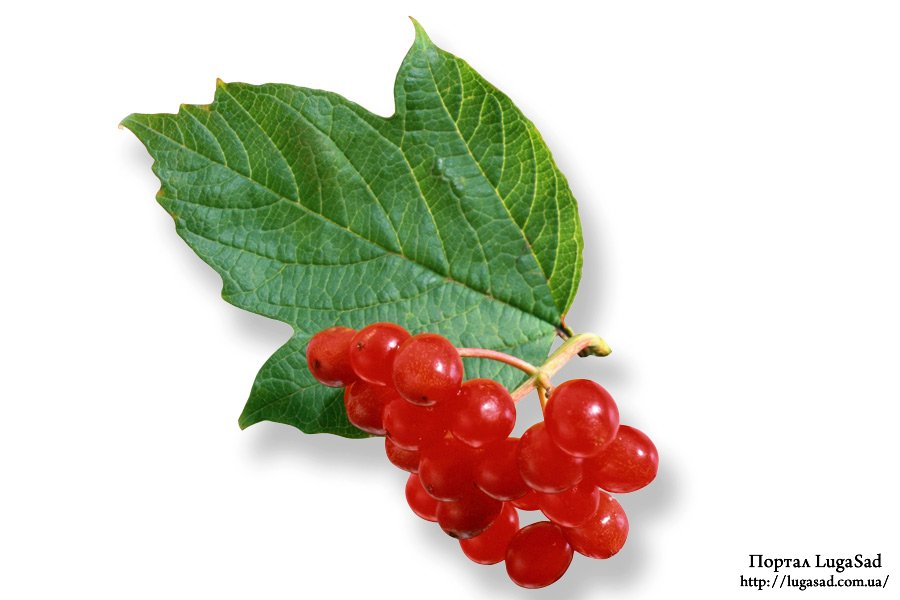 виконавучень 7 класуГорбівської ЗОШ І-ІІІ ст..Куликівського районуЧернігівської областіс.Горбове2010ВеснаВ небі світить сонечко,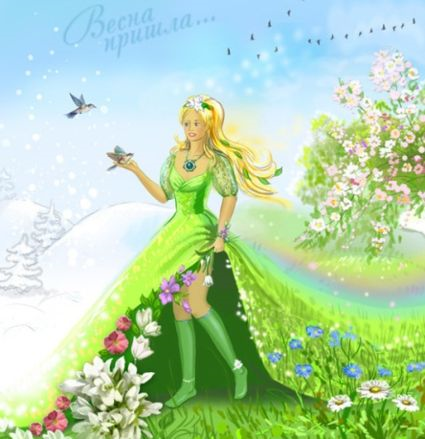 Вітерець співа.Все це означає,Що прийшла весна.І цвітуть тюльпанчики У моїм садку.Як же не любити Пору ось таку!У волоссі зайчики Сонячні стриба.Все це означає .Що прийшла весна.Шкільний садЗаплуталось сонце у гіллі деревЯ спішу до школи в 7 клас тепер.Попереду зайчик, сонячний біжить Листочки сонливі хоче розбудить.Десь шепочуть яблуні у шкільнім садуПро почуття весняні , вроду молоду.Пам’ятають гілочки вже старих деревТих хлоп’яток юних , що дідусі тепер.Котиться росиночка по жовтім листкуМабуть пригадала мелодію дзвінку.І плутає ноги молода трава,На порозі дзвоник дітвору ззива. 1Здоганяю швидко веселий дзвінокА на мене дивиться ялинок рядок.Пам’ятають голочки колючих красуньМоєї матусі безтурботну юнь. 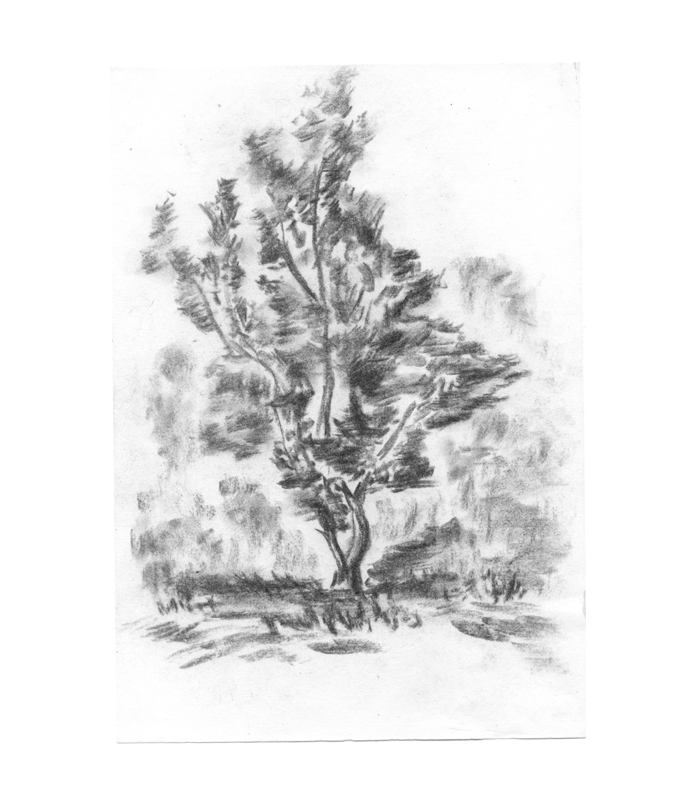 Спинюсь на хвилинку… Послухаю сад.А він прошепоче: «Не вернеш назад…»Роки ті веселі шкільного життя Цінуй те що маєш, бо нема вороття.Чому мовчиш?Чому мовчиш?Щось сталося?Чому ти не говориш?Мовчання долі, радості?Чи може то неволі ?Чому мовчиш? Сумуєш ти?Чи може то кохання?Чому мовчиш?Мовчання щирості,образи,розставання.Чи може то мовчання світлого буття Мовчання нашого прекрасного життя . 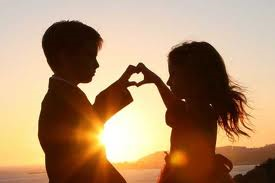 2